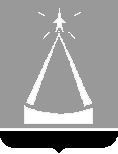 ГЛАВА  ГОРОДА  ЛЫТКАРИНОМОСКОВСКОЙ ОБЛАСТИПОСТАНОВЛЕНИЕ21.09.2016  № 653г.ЛыткариноОб утверждении Порядка организации работы по выявлению, постановке на учет и оформлению в муниципальную собственность городского округа Лыткарино бесхозяйного недвижимого имуществаНа основании Гражданского кодекса   Российской   Федерации,   Федерального    закона     от   06.10.2003 № 131-ФЗ «Об общих принципах организации местного самоуправления в Российской Федерации», Федерального закона от 21.07.1997 № 122-ФЗ «О государственной регистрации прав на недвижимое имущество и сделок с ним», Порядка принятия на учет бесхозяйных недвижимых вещей, утвержденного приказом Минэкономразвития России от  22.11.2013 № 701,  Устава города Лыткарино Московской области, в целях организации работы   по выявлению, постановке на учет и оформлению в муниципальную собственность городского округа Лыткарино бесхозяйного недвижимого имущества, постановляю:1.  Утвердить Порядок организации работы по выявлению, постановке на учет и оформлению в муниципальную собственность городского округа Лыткарино бесхозяйного недвижимого имущества (прилагается).2. Юридическому отделу Администрации города Лыткарино (О.А.Устюжанина) обеспечить опубликование настоящего постановления в установленном порядке и размещение на официальном сайте города Лыткарино в сети Интернет.3. Контроль за исполнением настоящего постановления возложить на Первого заместителя Главы Администрации города Лыткарино В.В.Луценко.                                                                                              Е.В.Серёгин                                                                                               Утвержден                                                                                         постановлением                                                                                  Главы города Лыткарино                                                                               от_____________№________Порядок организации работы по выявлению, постановке на учет и оформлению в муниципальную собственность городского округа Лыткаринобесхозяйного недвижимого имущества1. Порядок организации работы по выявлению, постановке на учет и оформлению в муниципальную собственность городского округа Лыткарино бесхозяйного недвижимого имущества (далее – Порядок)  разработан на основании Гражданского кодекса   Российской   Федерации,   Федерального    закона     от   06.10.2003 № 131-ФЗ «Об общих принципах организации местного самоуправления в Российской Федерации», Федерального закона от 21.07.1997 № 122-ФЗ «О государственной регистрации прав на недвижимое имущество и сделок с ним», Порядка принятия на учет бесхозяйных недвижимых вещей, утвержденного приказом Минэкономразвития России от  22.11.2013 № 701,  Устава города Лыткарино Московской области  и определяет полномочия и последовательность действий по выявлению, постановке на учет и оформлению в муниципальную собственность городского округа Лыткарино бесхозяйного недвижимого имущества.  2. Действие настоящего Порядка распространяется на отношения по  выявлению, постановке на учет и оформлению в муниципальную собственность городского округа Лыткарино недвижимого имущества, которое не имеет собственника или собственник которого неизвестен, либо, если иное не предусмотрено законами, от права собственности на которое собственник отказался.3. Выявление бесхозяйного недвижимого имущества, находящегося на территории городского округа Лыткарино, осуществляется:- по результатам проведения инвентаризации и ремонтных работ;- в связи с обращениями предприятий, учреждений, организаций независимо от формы собственности, либо обращениями отдельных граждан,  поступившими в органы местного самоуправления города Лыткарино и содержащими информацию о таких объектах; - в ходе осуществления муниципального контроля.4. Поступившие сведения о выявленных объектах бесхозяйного недвижимого имущества передаются в Комитет по управлению имуществом г.Лыткарино (далее – Комитет) в целях дальней организации работы по его постановке на учет и оформлению в муниципальную собственность городского округа Лыткарино.5. В целях осуществления государственного учета бесхозяйного недвижимого имущества Комитет обращается в территориальный орган Федеральной службы государственной регистрации, кадастра и картографии с заявлением о постановке на учет бесхозяйных недвижимых вещей по форме, установленной приказом Минэкономразвития России от  22.11.2013 № 701.6. Комитет обеспечивает сбор документов, необходимых для осуществления государственного учета бесхозяйного недвижимого имущества:6.1. документ, подтверждающий, что объект недвижимого имущества не имеет собственника (или его собственник неизвестен), в том числе:- документ, подтверждающий, что данный объект недвижимого имущества не учтен в реестрах федерального имущества, государственного имущества субъекта Российской Федерации и муниципального имущества, выданный органами учета государственного и муниципального имущества;- документ, подтверждающий, что право собственности на данный объект недвижимого имущества не было зарегистрировано соответствующими государственными органами (организациями), осуществлявшими регистрацию прав на недвижимость до введения в действие Федерального закона от 21.07.1997 № 122-ФЗ «О государственной регистрации прав на недвижимое имущество и сделок с ним» и до начала деятельности учреждения юстиции по государственной регистрации прав на недвижимое имущество и сделок с ним на территории Московской области;6.2. заявление собственника (собственников) или уполномоченного им (ими) на то лица (при наличии у него нотариально удостоверенной доверенности) об отказе от права собственности на объект недвижимого имущества;6.3. копии правоустанавливающих документов, подтверждающих наличие права собственности у лица (лиц), отказавшегося (отказавшихся) от права собственности на объект недвижимости.7. Копии правоустанавливающих документов, подтверждающих наличие права собственности у лица (лиц), отказавшегося (отказавшихся) от права собственности на объект недвижимости, в форме документов на бумажных носителях заверяются подписью Первого заместителя Главы Администрации города Лыткарино (с указанием даты, фамилии и инициалов),  а также печатью Администрации города Лыткарино  и подписью собственника (собственников) (с указанием даты, фамилии и инициалов), отказавшегося от права собственности на объект недвижимого имущества, либо подлежат нотариальному удостоверению. Если такие документы представляются в форме электронных документов, электронных образов документов, они заверяются усиленной квалифицированной электронной подписью нотариуса либо Первого заместителя Главы Администрации города Лыткарино и собственника (собственников), отказавшегося от права собственности на объект недвижимости.8. Расписка органа, осуществляющего государственную регистрацию прав,  в получении документов, представленных для принятия на учет объекта недвижимого имущества, уведомление о приостановлении принятия на учет объекта недвижимого имущества,  сообщение о принятии на учет объекта недвижимого имущества, а также  уведомление о снятии объекта недвижимого имущества с учета  хранятся в Комитете. 9. В ходе осуществления учета бесхозяйного недвижимого имущества при необходимости Комитет также:- обеспечивает осуществление государственного кадастрового учета недвижимого имущества, включая сбор всех требующихся для этого документов;- обращается в орган, осуществляющий государственную регистрацию прав, с заявлением  в целях приостановления принятия на учет объекта недвижимого имущества, с заявлением о прекращении принятия на учет объекта недвижимого имущества в качестве бесхозяйного;- обращается в суд в целях обжалования решений и действий (бездействия) органа, осуществляющего государственную регистрацию прав. 10. По истечении года со дня постановки бесхозяйной недвижимой вещи на учет Комитет обращается  в суд с требованием о признании права муниципальной собственности на эту вещь.11. В течение 15 рабочих дней с момента получения копии вступившего в законную силу судебного решения о признании права городского округа Лыткарино на бесхозяйное недвижимое имущество Комитет:- готовит проект постановления Главы города Лыткарино о приеме в муниципальную собственность указанного имущества;- обеспечивает государственную регистрацию права муниципальной собственности на указанное  имущество;- вносит сведения об объектах учета в Реестр муниципального имущества городского округа Лыткарино и осуществляет учет такого имущества в составе муниципальной казны. 12. Сведения об объектах учета вносятся в Реестр муниципального имущества городского округа Лыткарино на основании надлежащим образом заверенных копий документов, подтверждающих приобретение городским округом Лыткарино права муниципальной собственности на указанное имущество. Копии указанных документов хранятся в Комитете.  13. Расходы, связанные с выявлением, постановкой на учет и  оформлением бесхозяйного недвижимого имущества в муниципальную собственность осуществляются за счет средств бюджета города Лыткарино. 